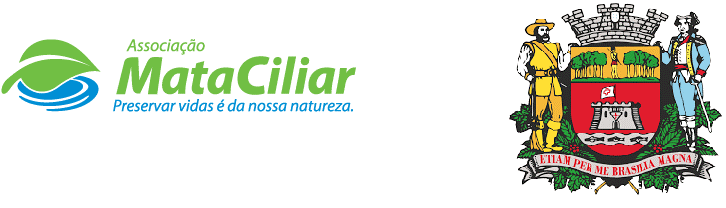 RELATÓRIO RECEBIMENTO DE ANIMAIS SILVESTRES NO MÊS MAIO DE 2022 PROVENIENTESDO MUNICÍPIO DE JUNDIAÍ.Relação de óbitos de animais silvestres provenientes do Município de JUNDIAÍ.Relação de solturas de animais silvestres provenientes do Município de Jundiaí.Relação de animais que permanecem sob nossos cuidados provenientes do Município de JUNDIAÍ.Data:	     /      /                                                            Assinatura:                                         RGEntradaNome comumNome científico3797709/05/2022AvoanteColumbian talpacoti3854401/05/2022Anu-brancoGuira guira3854602/05/2022Periquitão-maracanãPsittacara leucophthalmus3854702/05/2022Sagui-de-tufo-pretoCallithrix prnicillata3855502/05/2022AvoanteZenaida auriculata3855602/05/2022AvoanteZenaida auriculata3855803/05/2022Gambá-de-orelha-brancaDidelphis albiventris3856304/05/2022Gambá-de-orelha-pretaDidelphis aurita3856604/05/2022Garça-brancaArdea alba3856704/05/2022RolinhaColumbina talpacoti3861206/05/2022Cachorro-do-matoCerdocyon thous3861306/05/2022Periquitão-maracanãPsitttacara leucophthalmus3861606/05/2022JabutiTestudinata3862209/05/2022RolinhaColumbina talpacoti3862410/05/2022Saí-azulDacnis cayana3862510/05/2022SeriemaCariama criscata3863411/05/2022Periquitão-maracanãPsittacara leucophthalmus3868712/05/2022RolinhaColumbina talpacoti3869012/05/2022RolinhaColumbina talpacoti3869213/05/2022Gambá-de-orelha-pretaDidelhpis aurita3869714/05/2022Saí-azulDacnis cayana3869814/05/2022LebreLepus europaeus3870215/05/2022SeriemaCariama criscata3870416/05/2022RolinhaColumbina talpacoti3870516/05/2022Periquitão-maracanãPsittacara leucophthalmus3870816/05/2022Gambá-de-orelha-pretaDidelphis aurita3871217/05/2022Beija-flor-tesouraEupetomena macroura3871317/05/2022Canário-belgaSicalis sp.3871718/05/2022Trinca-ferroSaltator similis3871818/05/2022Trinca-ferroSaltator similis3872218/05/2022Sagui-de-tufo-pretoCallithrix penicillata3872318/05/2022Veado-catingueiroMazama gouazoubira3873719/05/2022Periquitão-maracanãPsittacara leucophthalmus3874020/05/2022Gato-do-matoLeopardus tigrinus3874621/05/2022Sagui-de-tufo-pretoCallithrix penicilatta3874721/05/2022Choró-boiTaraba major3875223/05/2022Sagui-de-tufo-pretoCallithrix penicillata3876625/05/2022Veado-catingueiroMazama 3877226/05/2022Beija-flor-tesouraEupetomena macroura3877526/05/2022Sagui-de-tufo-pretoCallithrix penicillata3878027/05/2022Periquitão-maracanãPsitacara leucophthalmus3878328/05/2022Quero-queroVanellus chilensis3878628/05/2022Tucano-tocoRamphastus toco3878729/05/2022LebreLepus europeus3878829/05/2022Asa-brancaPatagoenas picazuro3879030/05/2022Cachorro-do-matoCerdocyon thous3879430/05/2022TuimForpus xanthopterygius3879530/05/2022Frango d'águaPorphyrio martinicus3879931/05/2022AvoanteZenaida auriculata 3880131/05/2022FaisãoPhasianus colchicuaTOTAL: 50 ANIMAISTOTAL: 50 ANIMAISTOTAL: 50 ANIMAISTOTAL: 50 ANIMAISRGEntradaNome comumNome científicoDestinoData saída3797709/05/2022AvoanteColumbian talpacotióbito19/05/20223854401/05/2022Anu-brancoGuira guiraóbito02/05/20223855502/05/2022AvoanteZenaida auriculataóbito05/05/20223855602/05/2022AvoanteZenaida auriculataóbito06/05/20223856604/05/2022Garça-brancaArdea albaóbito04/05/20223856704/05/2022RolinhaColumbina talpacotióbito05/05/20223861206/05/2022Cachorro-do-matoCerdocyon thousóbito06/05/20223861606/05/2022JabutiTestudinataóbito21/05/20223862209/05/2022RolinhaColumbina talpacotióbito11/05/20223862410/05/2022Saí-azulDacnis cayanaóbito11/05/20223868712/05/2022RolinhaColumbina talpacotióbito16/05/20223869012/05/2022RolinhaColumbina talpacotióbito12/05/20223869714/05/2022Saí-azulDacnis cayanaóbito16/05/20223869814/05/2022LebreLepus europaeusóbito16/05/20223870416/05/2022RolinhaColumbina talpacotióbito18/05/20223871217/05/2022Beija-flor-tesouraEupetomena macrouraóbito20/05/20223873719/05/2022Periquitão-maracanãPsittacara leucophthalmusóbito19/05/20223874721/05/2022Choró-boiTaraba majoróbitoclínica3875223/05/2022Sagui-de-tufo-pretoCallithrix penicillataóbito26/05/20223877526/05/2022Sagui-de-tufo-pretoCallithrix penicillataóbito27/05/20223878328/05/2022Quero-queroVanellus chilensisóbito29/05/2022TOTAL: 21 ANIMAISTOTAL: 21 ANIMAISTOTAL: 21 ANIMAISTOTAL: 21 ANIMAISTOTAL: 21 ANIMAISTOTAL: 21 ANIMAISRGEntradaNome comumNome científicoDestinoData saída3869213/05/2022Gambá-de-orelha-pretaDidelhpis auritaSoltura13/05/20223874020/05/2022Gato-do-matoLeopardus tigrinusSoltura imediata20/05/2022TOTAL: 2 ANIMAISTOTAL: 2 ANIMAISTOTAL: 2 ANIMAISTOTAL: 2 ANIMAISTOTAL: 2 ANIMAISTOTAL: 2 ANIMAISRGEntradaNome comumNome científico3633504/01/2022PeriquitoBrotogeris sp.3637006/01/2022ColeirinhoSporophila caerulencens3637106/01/2022ColeirinhoSporophila caerulencens3637206/01/2022ColeirinhoSporophila caerulencens3637306/01/2022Coleirinho baianoSporophila nigricollis3637406/01/2022BigodinhoSporophila lineola3637706/01/2022CabloquinhoSporophila bouvreuil3637806/01/2022Sabiaturdus philomelos3638307/01/2022Coruja-buraqueiraAthene cunicularia3638507/01/2022sanhaço-cinzentoThraupis sayaca3638908/01/2022GambáDidelphis sp.3641108/01/2022Gambá-de-orelha-branca (GOB)Didelphis albiventris3641209/01/2022RolinhaColumbina sp.3647011/01/2022Periquito-ricoBrotogeris tirica3649312/01/2022Jararaca3649504/01/2022Sagui-de-tufo-pretoCallithrix penicillata3651414/01/2022RolinhaColumbina sp.3651714/01/2022RolinhaColumbina sp.3652014/01/2022Sagui-de-tufo-pretoCallithrix penicilatta3652916/01/2022PardalPasser domesticus3653517/01/2022Beija-florTrochilidae3656218/01/2022SanhaçoThraupis sayaca3657819/01/2022Periquitão-maracanãPsittacara leucophthalmus3658319/01/2022RolinhaColumbina sp.3661120/01/2022UrutauNyctibius griséus3666322/01/2022JararacassuBothrops jararacussu3668023/01/2022Tucano-tocoRamphastos toco3668824/01/2022Jabuti-pirangaChelonoidis carbonaria3672526/01/2022CascavélCrotalus durissus3673126/01/2022Periquitão maracanãPsittacara leucophthalmus3674727/01/2022JararacaBothrops jararaca3678531/01/2022Periquitão-maracanãPsittacara leucophthalmus3681701/02/2022Periquitão-maracanãPsittacara leucophthalmus3681801/02/2022Periquitão-maracanãPsittacara leucophthalmus3683202/02/2022Periquitão maracanãPsittacara leucophthalmus3685703/02/2022Gambá-de-orelha-preta GOPDidelphis aurita3685803/02/2022Gambá-de-orelha-preta GOPDidelphis aurita3685903/02/2022Gambá-de-orelha-preta GOPDidelphis aurita3686003/02/2022Gambá-de-orelha-preta GOPDidelphis aurita3686303/02/2022CuícaMarmosops paulensis3690507/02/2022Periquitão-maracanãPsittacara leucophthalmus3691607/02/2022Pica-pauPicidae3695008/02/2022Bem-te-viPitangus sulphuratus3696509/02/2022Periquitão-maracanãPsittacara leucophthalmus3697909/02/2022Gambá-de-orelha-preta GOPDidelphis aurita3698209/02/2022Periquitão-maracanãPsittacara leucophthalmus3701110/02/2022Sanhaço-cinzentoThraupis sayaca3702311/02/2022Gavião-carijóRupornis magnirostris3705012/02/2022Periquitão-maracanãPsittacara leucophthalmus3707014/02/2022Periquitão-maracanãPsittacara leucophthalmus3711917/02/2022Bem-te-viPitangus sulphuratus3714318/02/2022Gambá de orelha brancaDidelphis albiventris3717919/02/2022Periquitão-maracanãPsittacara leucophthalmus3718019/02/2022Periquitão-maracanãPsittacara leucophthalmus3718319/02/2022RolinhaColumbina sp.3718419/02/2022RolinhaColumbina sp.3719120/02/2022RolinhaColumbina sp.3720521/02/2022RolinhaColumbina sp.3720621/02/2022Periquitão-maracanãPsittacara leucophthalmus3721321/02/2022Periquitão-maracanãPsittacara leucophthalmus3722022/02/2022Periquitão-maracanãPsittacara leucophthalmus3728625/02/2022Periquitão-maracanãPsittacara leucophthalmus3728725/02/2022Periquitão-maracanãPsittacara leucophthalmus3729225/02/2022Periquitão-maracanãPsittacara leucophthalmus3731926/02/2022Periquitão-maracanãPsittacara leucophthalmus3732426/02/2022Periquitão-maracanãPsittacara leucophthalmus3735323/02/2022PombaColumbina sp.3736102/03/2022Periquitão-maracanãPsittacara leucophthalmus3740303/03/2022Sagui-de-tufo-pretoCallithrix penicillata3740403/03/2022Sagui-de-tufo-pretoCallithrix penicillata3753105/03/2022Periquitão-maracanãPsittacara leucophthalmus3754506/03/2022Periquitão-maracanãPsittacara leucophthalmus3755407/03/2022Periquitão-maracanãPsittacara leucophthalmus3756607/03/2022Sagui-de-tufo-pretoCallithrix penicillata3757707/03/2022Periquitão-maracanãPsittacara leucophthalmus3758307/03/2022Sagui-de-tufo-brancoCallithrix jacchus3761709/03/2022Periquitão-maracanãPsittacara leucophthalmus3764411/03/2022Periquitão-maracanãPsittacara leucophthalmus3767812/03/2022Periquitão-maracanãPsittacara leucophthalmus3770014/03/2022Sagui-de-tufo-pretoCallithrix penicillata3772315/03/2022Periquitão-maracanãPsittacara leucophthalmus3773215/03/2022Periquitão-maracanãPsittacara leucophthalmus3774016/03/2022Periquitão-maracanãPsittacara leucophthalmus3775817/03/2022Gambá-de-orelha-pretaDidelphis aurita3775917/03/2022Gambá-de-orelha-pretaDidelphis aurita3776017/03/2022Gambá-de-orelha-pretaDidelphis aurita3776117/03/2022Gambá-de-orelha-pretaDidelphis aurita3776217/03/2022Gambá-de-orelha-pretaDidelphis aurita3776317/03/2022Gambá-de-orelha-pretaDidelphis aurita3776417/03/2022Gambá-de-orelha-pretaDidelphis aurita3776517/03/2022Gambá-de-orelha-pretaDidelphis aurita3776617/03/2022Gambá-de-orelha-pretaDidelphis aurita3780521/03/2022Gambá-de-orelha-brancaDidelphis albiventris3781221/03/2022Gambá-de-orelha-brancaDidelphis albiventris3781515/03/2022Gambá-de-orelha-pretaDidelphis aurita3782422/03/2022Periquitão-maracanãPsittacara leucophthalmus3784424/03/2022Sagui-de-tufos-pretosCallithrix penicilatta3788027/03/2022PardalPasser domesticus3791831/03/2022MaritacaPsittacara leucophthalmus3792631/03/2022AvoanteZenaida auriculata3796307/04/2022Periquitão-maracanãPsittacara leucophthalmus3796607/04/2022Cágado-de-barbicha3797208/04/2022Ouriço-cacheiroSphiggurus spinosus3799612/04/2022Gambá-de-orelha-brancaDidelphis albiventris3800112/04/2022Periquitão-maracanãPsittacara leucophthalmus3843413/04/2022Trinca-ferroSaltator similis3843513/04/2022Trinca-ferroSaltator similis3843813/04/2022ColeirinhoSporophila caerulescens3844113/04/2022AzulãoCyanoloxia brissonii3844914/04/2022Gralha-azulCyanocorax caeruleus3845716/04/2022Sagui-de-tufo-pretoCallithrix penicillata3846919/04/2022Papagaio-verdadeiroAmazona aestiva3847119/04/2022Periquito-ricoBrotogeris tirica3847219/04/2022Periquitão-maracanãPsitacara leucophthalmus3850826/04/2022Periquitão-maracanãPsittacara leucophthalmus3850926/04/2022Periquitão-maracanãPsittacara leucophthalmus3854230/04/2022SabiáTudideo 3854602/05/2022Periquitão-maracanãPsittacara leucophthalmus3854702/05/2022Sagui-de-tufo-pretoCallithrix prnicillata3855803/05/2022Gambá-de-orelha-brancaDidelphis albiventris3856304/05/2022Gambá-de-orelha-pretaDidelphis aurita3861306/05/2022Periquitão-maracanãPsitttacara leucophthalmus3862510/05/2022SeriemaCariama criscata3863411/05/2022Periquitão-maracanãPsittacara leucophthalmus3870215/05/2022SeriemaCariama criscata3870516/05/2022Periquitão-maracanãPsittacara leucophthalmus3870816/05/2022Gambá-de-orelha-pretaDidelphis aurita3871317/05/2022Canário-belgaSicalis sp.3871718/05/2022Trinca-ferroSaltator similis3871818/05/2022Trinca-ferroSaltator similis3872218/05/2022Sagui-de-tufo-pretoCallithrix penicillata3872318/05/2022Veado-catingueiroMazama gouazoubira3874621/05/2022Sagui-de-tufo-pretoCallithrix penicilatta3876625/05/2022Veado-catingueiroMazama 3877226/05/2022Beija-flor-tesouraEupetomena macroura3878027/05/2022Periquitão-maracanãPsitacara leucophthalmus3878628/05/2022Tucano-tocoRamphastus toco3878729/05/2022LebreLepus europeus3878829/05/2022Asa-brancaPatagoenas picazuro3879030/05/2022Cachorro-do-matoCerdocyon thous3879430/05/2022TuimForpus xanthopterygius3879530/05/2022Frango d'águaPorphyrio martinicus3879931/05/2022AvoanteZenaida auriculata 3880131/05/2022FaisãoPhasianus colchicuaTOTAL: 144 ANIMAISTOTAL: 144 ANIMAISTOTAL: 144 ANIMAISTOTAL: 144 ANIMAIS